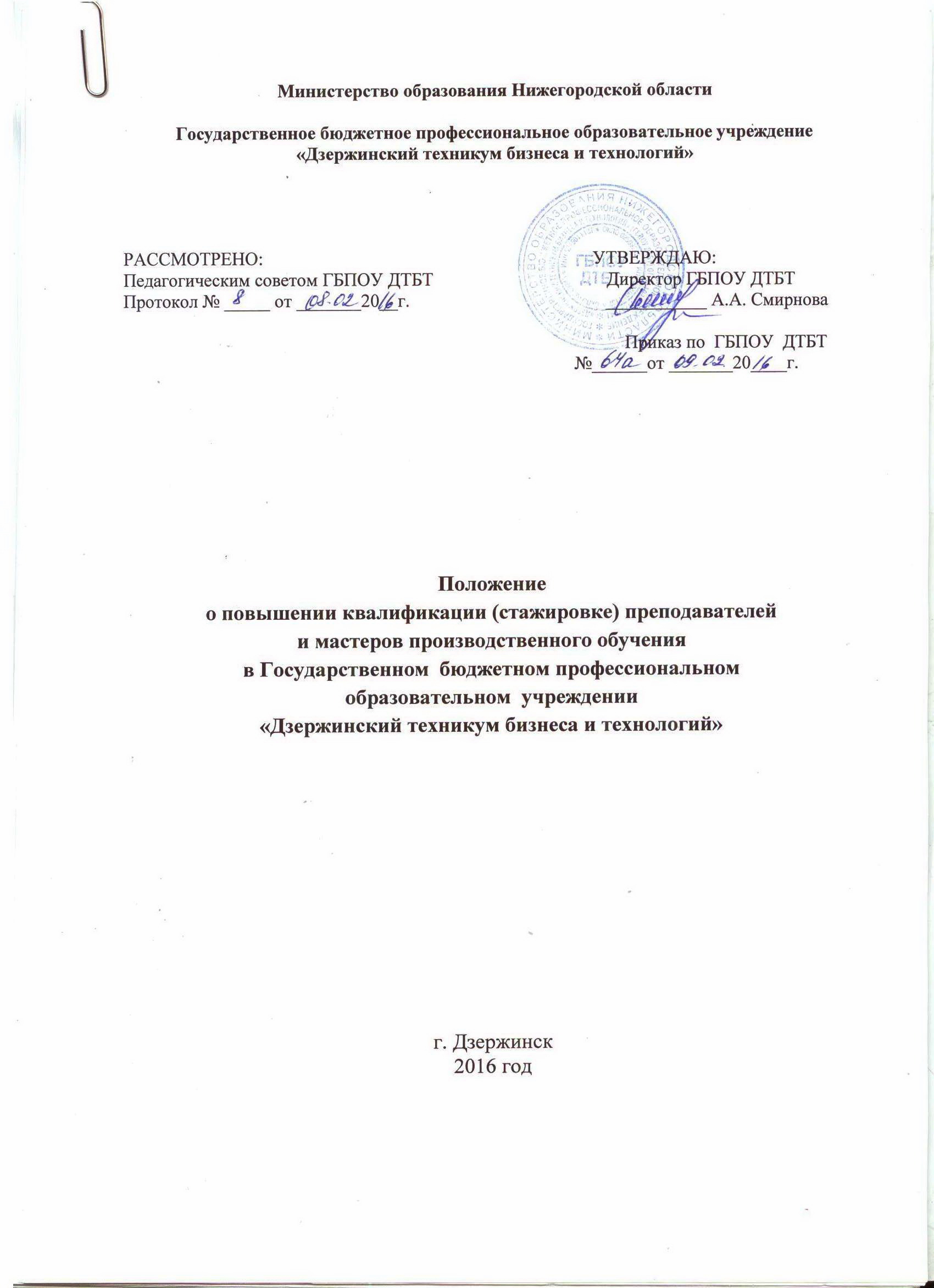 1 Общие положенияНастоящее Положение о повышении квалификации (стажировке) преподавателей и мастеров производственного обучения в Государственном  бюджетном профессиональном образовательном  учреждении «Дзержинский техникум бизнеса и технологий» разработано  в соответствии с Законом РФ «Об образовании» от 29.12.2012г. №273-ФЗ, Федеральными государственными образовательными стандартами среднего профессионального образования, Трудовым кодексом Российской Федерации,  приказом  Министерства образования и науки Российской Федерации от 1 июня 2013 года № 499 «Об утверждении Порядка организации и осуществления образовательной деятельности по дополнительным профессиональным программам», Уставом ГБПОУ ДТБТ и определяет порядок организации и проведения стажировки  преподавателей и мастеров производственного обучения техникума.Настоящее	положение регулирует процедуру формирования и реализации модульной системы повышения квалификации (стажировки) преподавателей и мастеров производственного обучения (далее стажировка) ГБПОУ «Дзержинский техникум бизнеса и технологий» (далее Техникум).Реализация основных профессиональных образовательных программ среднего профессионального образования должна обеспечиваться педагогическими кадрами, имеющими высшее, среднее специальное образование, соответствующее профилю преподаваемых учебных дисциплин, междисциплинарных курсов и профессиональных модулей. Опыт деятельности на предприятиях и организациях, соответствующих профессиональной направленности, является обязательным для преподавателей и мастеров производственного обучения, отвечающих за освоение обучающимися профессионального цикла.Основной организационной формой повышения квалификации преподавателей и мастеров производственного обучения является стажировка по индивидуальной программе.Организация и реализация программы стажировки может осуществляться как в форме целевой краткосрочной стажировки, так и по индивидуальной модульной программе повышения квалификации, в том числе построенной по накопительной системе. Индивидуальная модульная программа стажировки может быть построена по накопительной системе и состоять из ряда модулей, которые представляют законченный курс. Стажировка возможна на нескольких стажерских площадках различных организаций, профиль деятельности которых соответствует реализуемым в Техникуме специальностям. Стажировка проходит не реже одного раза в три года. При необходимости изучения новых производственных технологий, внедряемых на предприятиях, стажировки преподавателей и мастеров производственного обучения могут проводиться чаще.Целью стажировки является формирование и развитие профессиональных компетенций преподавателей и мастеров производственного обучения Техникума. Стажировка носит практико-ориентированный характер.Задачами стажировки являются: совершенствование знаний и умений в психолого-педагогической, научно-профессиональной и общекультурной деятельности на основе современных достижений науки, прогрессивной техники и технологии; ознакомление с новейшими технологиями и перспективами их развития в области соответствующей профилю специальности; освоение инновационных технологий, форм, методов и средств обучения; изучение отечественного и зарубежного опыта оценки уровня квалификации специалистов; выработка предложений по совершенствованию образовательного процесса, внедрению в практику обучения передовых достижений науки, техники и производства.Основными видами стажировки являются производственная и педагогическая стажировки.Производственная стажировка проводится в организациях реального сектора экономики, профиль деятельности которых соответствует реализуемым в Техникуме специальностям, где стажер приобретает или повышает квалификационную категорию, знакомится с новой техникой, оборудованием, технологией производства соответствующей отрасли, процессами хозяйствования, организацией, экономикой производства.Педагогическая стажировка проводится в профессиональных образовательных  организациях. Стажер овладевает опытом организации учебной и воспитательной работы, знакомится с современными формами и методами учебно-воспитательной работы, изучает инновационные педагогические технологии.Планы и программы стажировок разрабатываются Техникумом самостоятельно и согласовываются с предприятиями и организациями.Продолжительность стажировок устанавливается индивидуально в зависимости от уровня профессионального образования, целей, опыта работы, профессии (должности) стажера. Срок стажировки преподавателей и мастеров производственного обучения, как правило, устанавливается не менее 72 часов.Стажировка может проводиться по месту нахождения Техникума, а также в организациях, предприятиях, ведущих научно-исследовательских центрах, имеющих материальные, организационные и кадровые ресурсы для эффективной организации стажировок преподавателей и мастеров производственного обучения системы среднего профессионального образования, находящихся в других регионах.Организация стажировкиСтажировка преподаветелей и мастеров производственного обучения организуется заместителем директора по учебно-производственной работе.Организация стажировки преподавателей и мастеров производственного обучения включает в себя:перспективное и ежегодное планирование стажировки, являющееся составной частью программы развития образовательного учреждения;заключение договоров с организациями и предприятиями соответствующим профилям реализуемых специальностей и/или профессий, осуществляющих стажировку; (Приложение 1)разработку, согласование и утверждение программы стажировки;проведение стажировки.Направление преподавателей и мастеров производственного обучения для прохождения стажировки может осуществляться на основании:решения методических комиссий образовательного учреждения;рекомендации аттестационной комиссии учредителя Техникума;истечения трехлетнего срока с момента последнего профессионального повышения квалификации, стажировки преподавателя или мастера производственного обучения;инициативы самого преподавателя или мастера производственного обучения при наличии согласия принимающей на стажировку организации или предприятия и финансовой возможности образовательного учреждения (досрочно). Направление преподавателей и мастеров производственного обучения для прохождения стажировки оформляется приказом по Техникуму, прием на стажировку - приказом по организации (согласно договору о сотрудничестве).Руководители организаций, реализующих стажировку преподавателей и мастеров производственного обучения, определяют рабочие места для стажеров; за каждым стажером закрепляется руководитель стажировки из числа наиболее опытных сотрудников или высококвалифицированных рабочих организации, в обязанности которого проект входят регулярные консультации стажера и контроль результатов его практической деятельности в период стажировки.Стажер работает по программе, утвержденной директором Техникума и согласованной с руководителем стажирующей организации. (Приложение 2)Программа стажировки предусматривает работу непосредственно на рабочем месте по овладению инновационных технологий и приемов труда, связанных с профилем учреждения, ознакомлению с современным оборудованием, экономикой и организацией предприятия, охраной труда.Программа стажировки должна содержать: цель, предполагаемые результаты стажировки, критерии оценки результатов, требования к документам, выдаваемым по окончанию стажировки.Программа стажировки может предусматривать:самостоятельную теоретическую подготовку;приобретение дополнительных профессиональных компетенций;изучение организации и технологии профессиональной деятельности;работу с нормативно-правовой и иной документацией;выполнение функциональных обязанностей должностных лиц или специалистов (в качестве временно исполняющего обязанности или дублера);участие в совещаниях, деловых встречах и др.Программы целевых краткосрочных стажировок могут предусматривать изучение какой-либо одной темы, проблемы.Программа стажировки определяется с учетом предложений Техникума, направляющего специалистов на стажировку; самих стажеров; рекомендаций ведущих специалистов; содержания основных профессиональных образовательных программ.Содержание индивидуальной модульной программы стажировкиСодержание индивидуальной модульной программы стажировки преподавателейи мастеров производственного обучения разрабатывается:председателем методической комисссии и стажером;обсуждается на предметной методической комиссии;согласовывается с руководителем стажирующей организации;утверждается директором Техникума.Содержание индивидуальной модульной программ стажировки предусматривает:программу стажировки;результаты освоения модульной программы;структуру и содержание стажировки;условия реализации индивидуальной программы стажировки;контроль и оценку результатов прохождения стажировки.Индивидуальная модульная программа стажировки включает в себя:область применения программы;вид профессиональной деятельности, соответствующийпрофессиональным компетенциям;цели и задачи модуля;требования к результатам освоения модуля;количество часов на освоение программы модуля.Результатом освоения индивидуальной модульной программы является вид профессиональной деятельности, перечень общих и профессиональных компетенций, которым овладеет стажер в ходе прохождения стажировки.Структура и содержание индивидуальной модульной программы стажировки содержит тематический план стажировки - теоретическое и практическое обучение, обязательные аудиторные занятия, в том числе лабораторные и практические, самостоятельную работу и общее количество часов стажировки.Программы целевых краткосрочных стажировок могут предусматривать изучение какой-либо одной темы основной профессиональной образовательной программы; изучение одной технологической операции; вида профессиональной деятельности; оборудования или технологии.Документальное оформление стажировки и подведение итоговОсновным регламентирующим документом для стажера является утвержденная директором Техникума индивидуальная программа стажировки, согласованная с руководителем стажирующей организации.Стажировка преподавателей и мастеров производственного обучения может завершаться квалификационным экзаменом на присвоение или подтверждение установленного разряда (класса, категории) в соответствии с действующим в стажирующей организации порядком (Приложение 4).Стажировка преподавателя завершается подготовкой отчета, который утверждается руководителем стажирующей организации  и заслушивается на заседании методической комиссии (Приложение 3).Стажировка преподавателей и мастеров производственного обучения может завершаться защитой портфолио.Портфолио содержит:свидетельство, подтверждающие эффективность прохождения стажировки или справка о прохождении стажировки;сертификат сформированных профессиональных компетенций, заверенный печатью.К портфолио могут быть приложены научные статьи, учебно - методические разработки и пособия и другой материал.Документы о стажировке преподавателя или мастера производственного обучения, являются необходимыми для прохождения процедуры аттестации на квалификационную категорию. Портфолио хранится в личном деле преподавателя или мастера производственного обучения.5. Порядок финансированияФинансирование расходов по прохождению стажировки преподавателями и мастерами производственного обучения, осуществляется за счет средств Техникума по установленным нормативам.За преподавателями и мастерами производственного обучения, проходящими стажировку в организациях с отрывом от работы, сохраняется должность и средняя заработная плата по месту работы на период прохождения стажировки.ПРИЛОЖЕНИЕ 1 
к Положению о повышение квалификации (стажировке) преподавателей и мастеров производственного обучения в Государственном  бюджетном профессиональномобразовательном  учреждении«Дзержинский техникум бизнеса и технологий»ДОГОВОРо прохождении квалификационной стажировки ГБПОУ «Дзержинский техникум бизнеса и технологий», именуемый в дальнейшем «Техникум», в лице директора Альбины Алексеевны  Смирновой с одной стороны, и предприятие ___________________________________, именуемое в дальнейшем «Предприятие», в лице руководителя ______________________ с другой стороны, заключили настоящий договор о нижеследующем:Предмет договораСтороны заключили настоящий договор с целью организации совместной
деятельности по стажировке мастеров производственного обучения и
преподавателей профессиональных модулей согласно Закона РФ «Об образовании» от 29.12.2012г. №273-ФЗ (глава 5, статья 47,пункт 5, подпункт 2), Трудового
Кодекса РФ (Р1Х, глава 31, статья 197).«Техникум» обязуется:Направить на стажировку с _________________ по _______________ мастеров производственного обучения и преподавателей профессиональных модулей: 2.1 Осуществлять контроль за выполнением программы стажировки.Оказывать методическую помощь стажеру. Обеспечивать соблюдения правил и  инструкций по охране труда, правил технической    эксплуатации производственного оборудования и правил внутреннего  трудового распорядка. 	«Предприятие» обязуется:принять на стажировку мастеров производственного обучения и преподавателей профессиональных модулей в количестве _____ чел.2.4  Предоставить для стажеров оснащенные рабочие места в соответствии с программой стажировки. Обеспечить безопасные условия труда на рабочих местах, соответствующие санитарно-техническим нормам.  Предоставить руководителей стажировки от предприятия из числа опытных квалифицированных специалистов. Предоставить стажерам возможность пользоваться имеющейся литературой, технической и другой документацией. Не допускать использование стажеров на рабочих местах, не предусмотренных программой стажировки.По окончании стажировки провести совместно с представителями от   «Техникума» квалификационный экзамен на подтверждение разряда по рабочей профессии мастерам производственного обучения и выдать справку о подтверждении квалификационного разряда.2.10  По окончании стажировки преподавателям профессиональных модулей  и    мастерам         производственного обучения выдать свидетельство о прохождении    стажировки, согласно        пройденной программы.Все спорные вопросы по настоящему договору разрешаются в установленном порядке по месту нахождения «Техникума».Договор вступает в силу с момента подписания обеими сторонами и действует до окончания стажировки.Договор составлен в двух экземплярах и хранится по одному экземпляру у каждой из сторон.Юридические адреса сторон:Руководитель предприятия:		                       Директор ГБПОУ ДТБТ:__________	_______________			           ________________/ А.А. Смирнова/  ( подпись)                 (расшифровка подписи)   М.П.								              М.П.                                                                                   Согласовано:                                                                       Зам. директора по УПР______/М.Б. Дудорова/ПРИЛОЖЕНИЕ 2
к Положению о повышение квалификации (стажировке) преподавателей и мастеров производственного обучения в Государственном  бюджетном профессиональномобразовательном  учреждении«Дзержинский техникум бизнеса и технологий»Государственное бюджетное профессиональное образовательное  учреждение «Дзержинский техникум бизнеса и технологий»ПРОГРАММАпрохождения стажировки преподавателем профессиональных модулей / мастером производственного обучения по специальности/профессии_________________________________________________________________________________________________________________________________________________________________Разработчик: ___________________________  преподаватель профессиональных модулей/мастер п/о (Ф.И.О. преподавателя/мастера п/о)					                 __________________________________________________________________________________________________________________________________________________________________                                           г. Дзержинск, 20___годПРОГРАММАпрохождения стажировки____________________________  преподавателя профессиональных модулей/мастера п/о                         (Ф.И.О. преподавателя)ПРИЛОЖЕНИЕ 3
к Положению о повышение квалификации (стажировке) преподавателей и мастеров производственного обучения в Государственном  бюджетном профессиональномобразовательном  учреждении«Дзержинский техникум бизнеса и технологий»Государственное бюджетное профессиональное образовательное  учреждение «Дзержинский техникум бизнеса и технологий»ОТЧЁТО   ПРОХОЖДЕНИИ СТАЖИРОВКИ_______________________________________________________________________,			                        (фамилия, имя, отчество )Место стажировки : _______________________________________________________________(наименование организации)Наименование программы стажировки: _________________________________________________________________________________________________________________________________________________________________Цель стажировки: __________________________________________________________________________________________________________________________________________________________________________________________________________________________________________________Руководители стажировки:от образовательного учреждения:Дудорова Марина Борисовна, заместитель директора по УПР_ГБПОУ ДТБТ(фамилия, имя, отчество, должность)от организации: _________________________________________________________(фамилия, имя, отчество, должность)г. Дзержинск, 20____ год1. Отчет о выполненной работе на стажировке2. Краткий отчет о стажировке:2.1Наименование меропиятий, по которым прошла стажировка:____________________________________________________________________________________________________________________________________________________________________________________________________________________________________________________________________________________________________________________________________				2.2 Краткое описание практической значимости стажировки для использования в учебном процессе  __________________________________________________________________________________________________________________________________________________________________________________________________________________________________________________________________________________________________________________________________________________________________________________________________________________________3. Замечания, предложения по совершенствованию работы организации___________________________________________________________________________________________________________________________________________________________________________________________________________________________________________________          «______»___________2016г.    ______________________________         (дата)                                 (подпись)                                                                                                                         4. Заключение руководителя стажировки от организации___________________________________________________________________________________________________________________________________________________________________________________________________________________________________________________    Руководитель стажировки _________________/______________/     МП			       (подпись)5. Заключение   руководителя стажировки от образовательного учреждения _________________________________________________________________________________________________________________________________________________________________Руководитель от ГБПОУ ДТБТ ___________ /М.Б. Дудорова/       МП                                                                             (подпись)ПРИЛОЖЕНИЕ 4
к Положению о повышение квалификации (стажировке) преподавателей и мастеров производственного обучения в Государственном  бюджетном профессиональномобразовательном  учреждении«Дзержинский техникум бизнеса и технологий»СПРАВКАВыдана_________________________________________________________________________(фамилия, имя, отчество)_____________________________________________________________________________(должность)____________________________________________________________________________(наименование учебного заведения)_____________________________________________________________________________(период обучения)в  _____________________________________________________________________________(наименование организации)по теме_________________________________________________________________________в объеме __________________	(количество часов)Выполняемые стажером работы___________________________________________________________________________________________________________________________________________________________________________________________________________________________________________________________________________________________________________________________________________________________________________________________________________________________________________________________________________Решением комиссии, протокол № _______ от «___» __________ 20__ г.,квалификационная работа по профессии______________________________________________ __________________________________________________________________________________________________________________________________________________________________выполнена с оценкой______________________________________________________________	         (прописью)_________________________________________________________________________________	(фамилия, имя, отчество)Присвоена квалификация (подтвержден разряд) ______________________________________	________________________________________________________________________________________________________________________________________________________________Дата «____» ________________ 20__ г.М.П. Руководитель организации ___________________                                                                               (подпись)№п/пФ. И. О. стажера«Предприятие»: _________________________________________________________________________________________________________________________________________________________________________________________________________________________________________________________________________________________________________     «Техникум»: 606000 г. Дзержинскпр. Чкалова, 19Министерство финансов Нижегородской обл.ГБПОУ «Дзержинский техникум бизнеса и технологий»Лиц. счет 20004040320ИНН 5249011137КПП 524901001Банк: ГРКЦ ГУ Банка России по Нижегородской обл. г. Н. НовгородаБИК 042202001Р/счет 40601810422023000001ОГРН 1025201757041 Тел. (8-813) 22-18-58, 22-25-34, факс . 22-29-16Адрес электронной почты: dtbt@yandex.ru№ темыСодержание программыКол-во часовПримечание(наименование места прохождения стажировки)ИТОГО:ДатаВыполняемая работа